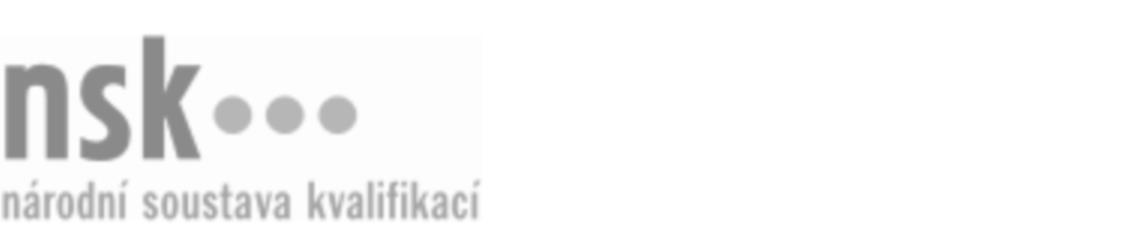 Kvalifikační standardKvalifikační standardKvalifikační standardKvalifikační standardKvalifikační standardKvalifikační standardKvalifikační standardKvalifikační standardManažer/manažerka posuzování shody výrobků (kód: 66-054-R) Manažer/manažerka posuzování shody výrobků (kód: 66-054-R) Manažer/manažerka posuzování shody výrobků (kód: 66-054-R) Manažer/manažerka posuzování shody výrobků (kód: 66-054-R) Manažer/manažerka posuzování shody výrobků (kód: 66-054-R) Manažer/manažerka posuzování shody výrobků (kód: 66-054-R) Manažer/manažerka posuzování shody výrobků (kód: 66-054-R) Autorizující orgán:Ministerstvo průmyslu a obchoduMinisterstvo průmyslu a obchoduMinisterstvo průmyslu a obchoduMinisterstvo průmyslu a obchoduMinisterstvo průmyslu a obchoduMinisterstvo průmyslu a obchoduMinisterstvo průmyslu a obchoduMinisterstvo průmyslu a obchoduMinisterstvo průmyslu a obchoduMinisterstvo průmyslu a obchoduMinisterstvo průmyslu a obchoduMinisterstvo průmyslu a obchoduSkupina oborů:Obchod (kód: 66)Obchod (kód: 66)Obchod (kód: 66)Obchod (kód: 66)Obchod (kód: 66)Obchod (kód: 66)Týká se povolání:Kvalifikační úroveň NSK - EQF:666666666666Odborná způsobilostOdborná způsobilostOdborná způsobilostOdborná způsobilostOdborná způsobilostOdborná způsobilostOdborná způsobilostNázevNázevNázevNázevNázevÚroveňÚroveňOrientace v technické dokumentaci, technických normách a právních předpisech, definujících posuzovaný výrobekOrientace v technické dokumentaci, technických normách a právních předpisech, definujících posuzovaný výrobekOrientace v technické dokumentaci, technických normách a právních předpisech, definujících posuzovaný výrobekOrientace v technické dokumentaci, technických normách a právních předpisech, definujících posuzovaný výrobekOrientace v technické dokumentaci, technických normách a právních předpisech, definujících posuzovaný výrobek44Tvorba analýzy rizik výrobku s cílem určení požadavků na ochranu zdraví, bezpečnosti a životního prostředíTvorba analýzy rizik výrobku s cílem určení požadavků na ochranu zdraví, bezpečnosti a životního prostředíTvorba analýzy rizik výrobku s cílem určení požadavků na ochranu zdraví, bezpečnosti a životního prostředíTvorba analýzy rizik výrobku s cílem určení požadavků na ochranu zdraví, bezpečnosti a životního prostředíTvorba analýzy rizik výrobku s cílem určení požadavků na ochranu zdraví, bezpečnosti a životního prostředí66Tvorba Prohlášení o shodě/vlastnostech odpovídající platnému právnímu předpisu dle příslušné výrobkové komodityTvorba Prohlášení o shodě/vlastnostech odpovídající platnému právnímu předpisu dle příslušné výrobkové komodityTvorba Prohlášení o shodě/vlastnostech odpovídající platnému právnímu předpisu dle příslušné výrobkové komodityTvorba Prohlášení o shodě/vlastnostech odpovídající platnému právnímu předpisu dle příslušné výrobkové komodityTvorba Prohlášení o shodě/vlastnostech odpovídající platnému právnímu předpisu dle příslušné výrobkové komodity66Ověření správnosti a úplnosti obsahu návodu k používání, případně alternativních dokumentů, vymezených platným právním předpisem podle příslušné výrobkové komodityOvěření správnosti a úplnosti obsahu návodu k používání, případně alternativních dokumentů, vymezených platným právním předpisem podle příslušné výrobkové komodityOvěření správnosti a úplnosti obsahu návodu k používání, případně alternativních dokumentů, vymezených platným právním předpisem podle příslušné výrobkové komodityOvěření správnosti a úplnosti obsahu návodu k používání, případně alternativních dokumentů, vymezených platným právním předpisem podle příslušné výrobkové komodityOvěření správnosti a úplnosti obsahu návodu k používání, případně alternativních dokumentů, vymezených platným právním předpisem podle příslušné výrobkové komodity66Umístění označení CE na stanovené výrobkyUmístění označení CE na stanovené výrobkyUmístění označení CE na stanovené výrobkyUmístění označení CE na stanovené výrobkyUmístění označení CE na stanovené výrobky66Použití dostupných metod v procesech ověřování a posuzování shody/ stálosti vlastnostíPoužití dostupných metod v procesech ověřování a posuzování shody/ stálosti vlastnostíPoužití dostupných metod v procesech ověřování a posuzování shody/ stálosti vlastnostíPoužití dostupných metod v procesech ověřování a posuzování shody/ stálosti vlastnostíPoužití dostupných metod v procesech ověřování a posuzování shody/ stálosti vlastností66Orientace v ustanoveních právních předpisů upravujících uchovávání technických dokumentů pro oblast posuzování a prohlašování shody v platném zněníOrientace v ustanoveních právních předpisů upravujících uchovávání technických dokumentů pro oblast posuzování a prohlašování shody v platném zněníOrientace v ustanoveních právních předpisů upravujících uchovávání technických dokumentů pro oblast posuzování a prohlašování shody v platném zněníOrientace v ustanoveních právních předpisů upravujících uchovávání technických dokumentů pro oblast posuzování a prohlašování shody v platném zněníOrientace v ustanoveních právních předpisů upravujících uchovávání technických dokumentů pro oblast posuzování a prohlašování shody v platném znění44Manažer/manažerka posuzování shody výrobků,  28.03.2024 12:08:43Manažer/manažerka posuzování shody výrobků,  28.03.2024 12:08:43Manažer/manažerka posuzování shody výrobků,  28.03.2024 12:08:43Manažer/manažerka posuzování shody výrobků,  28.03.2024 12:08:43Strana 1 z 2Strana 1 z 2Kvalifikační standardKvalifikační standardKvalifikační standardKvalifikační standardKvalifikační standardKvalifikační standardKvalifikační standardKvalifikační standardPlatnost standarduPlatnost standarduPlatnost standarduPlatnost standarduPlatnost standarduPlatnost standarduPlatnost standarduStandard je platný od: 21.10.2022Standard je platný od: 21.10.2022Standard je platný od: 21.10.2022Standard je platný od: 21.10.2022Standard je platný od: 21.10.2022Standard je platný od: 21.10.2022Standard je platný od: 21.10.2022Manažer/manažerka posuzování shody výrobků,  28.03.2024 12:08:43Manažer/manažerka posuzování shody výrobků,  28.03.2024 12:08:43Manažer/manažerka posuzování shody výrobků,  28.03.2024 12:08:43Manažer/manažerka posuzování shody výrobků,  28.03.2024 12:08:43Strana 2 z 2Strana 2 z 2